	FORM. PENGISIAN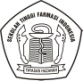 	SURAT PENGANTAR PEMBELIAN BAHAN DAN ZATFORM PEMBELIAN BAHAN DAN ZATNama			:  ………………………………………………................................................………………………………….NPM			:  ………………………………………………...............................................…………………….…………….No. Whatsapp		:  ………………………………………………………………………………………………………………………………..Judul Tugas Akhir	:  ……………………………………………...............................................…………………….……………….	…………………………………………................................................……………………………………….Pembimbing		:  1.  …………………………………...............................................……………………..…………………….	2.  ……………………………………................................................……………….……………………….Bahan / Zat		:  ……………………………………………...............................................……………………………………..	……………………………………………................................................…………………………………….	Ditujukan		:  ………………………………………..............................................……………………………………………	…………………………………………..............................................…………….…………………………..	Bandung,( …………………………………….)                        ( …………………………………….)       		( …………………………………….)        Bag. Keuangan                                           Dosen Pembimbing 			 NPM ………………………* Harap Konfirmasi terlebih dahulu pada Toko/Suplier untuk kesediaan barang atau zat yang akan dibeli*Form ini diisi lengkap dan diserahkan ke Bagian AkademikPROSES  TERBITNYA SURAT RESMI INI MAKSIMAL  2 HARI KERJA